Материалы к дистанционному семинару«Способы подготовки к ЕГЭ и ГИА: образовательные технологии деятельностного подхода»Подготовила: Джебко Г.П., учитель истории и обществознания Сахаптинской СОШ        Современное образование – компетентностно ориентированное, то есть нацелено на результаты обучения, выходящие за пределы образования, на решение жизненных проблем. Одной из первых в списке ключевых компетенций, содержащихся в рекомендациях ЮНЕСКО и  в Концепции модернизации российского образования, значится информационная компетентность. Информационная компетентность определяется,  как  умение  владеть информационными технологиями, работать со всеми видами информации.      Информационная компетентность выражается в умениях:- самостоятельно искать, анализировать и отбирать информацию;-организовывать и преобразовывать её;-в нужный момент приобретать знания, эффективно работать с текстом;-критически мыслить и распознавать пропаганду, ложные лозунги, правильно интерпретировать провокационные материалы, отвечающие интересам узкой группы лиц, их создающих.       Умение критически мыслить  особенно актуально при изучении таких учебных предметов, как  история и обществознание. Учащиеся должны учиться делать объективные выводы, более или менее соответствующие истине,  давать объективные оценки событиям. (А в истории истина – только в критически осмысленных источниках). Кроме того, учащиеся и сейчас, и в дальнейшем, будучи уже взрослыми людьми, должны учитывать исторический опыт. Иными словами, очень важно, чтобы критически мыслящий человек, прежде чем принять или отбросить общепринятое представление, внимательно подумал, поискал опору в истории.      В современной практике образования данное умение (как, впрочем, и другие умения, относящиеся к информационной компетентности) позволяет успешно формировать РКМЧП (технология развития критического мышления через чтение и письмо)Суть технологии РКМЧП.       Данная технология разработана Международной ассоциацией и Консорциумом гуманистической педагогики. Основана на идеологии открытого общества и современном понимании культуры, актуализирует значимость субъективной позиции каждого члена общества, важность конструктивных взаимоотношений между ними и существование различных мировоззрений в условиях единой, жестко заданной нормы восприятия и поведения. Технология распространена в 29 странах мира. Применение технологии РКМЧП предполагает  получение обучающимися следующих результатов:умение работать с увеличивающимся и обновляющимся потоком информации в разных областях знаний;умение выражать свои мысли (устно и письменно) ясно, уверенно, корректно;умение вырабатывать собственное мнение на основе осмысления различного опыта, идей и представлений;умение решать проблемы;умение самостоятельно заниматься своим обучением;умение сотрудничать и работать в группе;способность выстраивать конструктивные взаимоотношения с другими людьми.         Стратегия и приемы технологии РКМЧП включают интеллектуальную деятельность и общение участников учебного процесса. Имеется большое количество методических приёмов, которые можно сгруппировать в области:обучение устной речи – чтению;обучение письменной речи – письму;обучение сообща (формы групповой деятельности).         В технологии РКМЧП основными являются пять приёмов:кластеры;инсерт;ключевые слова;верные и неверные утверждения;синквейн.При умелом применении они обладают большим потенциалом и возможностями для реализации образовательных целей.       Урок по технологии РКМЧП проводится этапами (стадиями) в соответствии с технологической цепочкой: Вызов – Осмысление – Рефлексия.       В ходе стадии Вызова происходит актуализация имеющихся знаний по поставленной теме, формируется личный интерес, возникает ценностное отношение к предмету изучения; в целом – активизация субъекта образовательной деятельности.     В ходе Осмысления происходит получение новой информации, соотнесение новых и имеющихся знаний, систематизация полученной информации, отслеживается собственное понимание.      В ходе стадии Рефлексии происходит суммирование знаний по теме, систематизация информации, возникает собственное отношение к теме, возникают вопросы для дальнейшего и самостоятельного изучения; в целом – анализ собственных мыслительных операций в ходе урока. Использованная литература: Технология РКМЧП: учебно-методическое пособие по курсу «Современные педагогические технологии»/Сост. Б.Е. Андюсев; Краснояр. гос. пед. ун-т им. В.П. Астафьева. – Красноярск, 2011. – 64 с. Урок на основе технологии РКМЧППредмет: историяКласс: 7Учитель: Джебко Г.П.Тема урока. Преобразования Петра IПредполагаемые результаты урока:формирование регулятивных УУД: умения  ставить себе конкретную цель, планировать свою деятельность  на конкретный отрезок времени и на перспективу;формирование познавательных  УУД: овладевать не только общеучебными действиями (ставить цель, работать с информацией), но  и   логическими операциями (анализ, синтез, сравнение, классификация) формирование коммуникативных УУД: совершенствовать умения вступать в диалог, участвовать в коллективном обсуждении проблем, четко выражать свои мысли, аргументировать свои высказывания, учитывать мнения других людей.формирование личностных УУД: осознавать свою сопричастность к стране, в которой живешь и, как следствие, появление  потребности  в изучении истории своего государства.Оборудование:Учебник «История России» (авт: Данилов, Косулина)Подборка текстов к уроку для каждой группыПодборка иллюстраций с изображением Петра Первого (как вариант может быть презентация) Учебная картина «Строительство Петербурга»Ход урока.Приложение 1. Приложение 2. Задания с применением технологии РКМЧП  по теме «Преобразования Петра Первого» при подготовке к ГИА по историиЗадание «Ключевые слова»Стадию вызова на уроке можно осуществить многими методами, в том числе и хорошо известными, например, «ключевые слова».Придумать рассказ, используя следующие ключевые слова:  меркантилизм, протекционизм, коллегии, Сенат, Синод, подушная подать, рекрутские наборы, гражданский шрифт Разбить  предложенные ключевые слова на определенные группы  (принцип систематизации  объяснить): протекционизм, коллегии, новое летоисчисление, ассамблеи, Сенат, Синод, подушная подать, рекрутские наборы, гражданский шрифт, меркантилизм, цифирные школы.  (В старших классах этот метод можно использовать по ряду тем, например: Культ личности; Оттепель; Стагнация общественного развития; Путч, Перестройка  и другие. Учащимся предлагается на уровне рефлексии записать кратко в ключевых словах все, что им известно о данных понятиях. А затем на уровне осмысления и получении новой информации расширить свои знания по данным вопросам. Более уместно далее использовать кластеры).Задание «Пятиминутное эссе»Этот вид письменного задания применяется в конце урока, чтобы помочь учащимся подытожить свои знания по изучаемой теме и дать учителю понять, что происходит в головах его учеников.Написать, что вы узнали по данной теме и задать один вопрос, на который вы не получили ответа.Составить краткую характеристику Петра I  с указанием времени правления, основных направлений деятельности и значении его деятельностиОтслеживание результатов  обучающихся по технологии РКМЧП за 2012-2013 уч. год.Задания для коллег на применение данной технологииПрием «Фишбоун»		   Данный прием позволяет выявить причинно–следственные связи изучаемой темы, факта, события. Схема фишбоуна представляет собой “рыбью кость”, в голове которой записывается проблемный вопрос темы, по боковым косточкам напротив друг друга – причины и следствия (или причины и конкретные факты, подтверждающие их наличие), в хвосте – формулируемый вывод.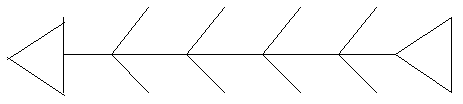 Составьте  схему-фишбоун по теме  «Распад СССР. Причины. Следствия. Итоги».Прием «Кластер»________________________________________________________________________________«Кластеры» («грозди»), выделение смысловых единиц текста и графическое оформление в определенном порядке в виде «грозди» (кластера). Кластеры могут стать как ведущим приёмом на стадии вызова, рефлексии, так и стратегией урока в целом. « Грозди» – графический прием систематизации материала. Составьте кластер по теме «Первая мировая война» (только основные «грозди»)Этап урокаДеятельность учителяДеятельность учащихся ВызовОсмыс-ление Рефлексия На доске подборка иллюстраций с изображением  Петра Первого. Раздает таблицу для последующей графической организации материала(см. Приложение 1)Нацеливает учащихся на то, чтобы они вспомнили, что им  уже известно о реформах Петра, то есть определили уровень собственных знаний, к которым могут быть добавлены новые. Ответы учащихся  кратко записывает на доскеДалее организует работу со второй частью таблицы, которая состоит из двух граф: категории информации и источники информации.Спрашивает у учащихся, откуда у них сведения, отображенные в первой графе таблицы.Подводит предварительный итог: «Таким образом, источниками информации явились книги, кинофильмы, рассказы взрослых, но главным источником станет текст, с которым мы будем работать»Предлагает учащимся второе задание: «Сведения, которые мы записали в первую графу таблицы, касаются разных сторон жизни общества. Попробуем их систематизировать, выделить категории информации». Просит учеников задать вопросы о том, что бы они хотели узнать о петровских преобразованиях до работы с текстом? Эти вопросы заносятся во вторую графу таблицы.Делит  учащихся на группы.  Дает задание по работе с текстом.  (Это может быть параграф учебника, подборка документальных источников и т. д.) После прочтения текста учитель возвращает учащихся к таблице и спрашивает, могут ли они ответить на вопросы, которые сами поставили перед прочтением?  Расширилась ли информация о петровских преобразованиях? (Работа в группе: взаимоопрос)Спрашивает, как расширились представления учащихся о преобразованиях Петра после прочтения текста. Что удивило? Что хотелось бы узнать подробнее? Домашнее задание: подготовить краткое сообщение о любом из преобразований Петра.  Узнавание исторического деятеля. Получение дополнительной информации из иллюстративного ряда  Привлекая имеющиеся знания, называют преобразования Петра(Возможные ответы учащихся:- Петр строил корабли-Петр брил бороды;- заставил всех носить европейскую одежду;- построил Петербург;- ввез в Россию картофель;- выиграл войну со шведами и т. д. )Свои ответы учащиеся заносят в таблицу, в графу «Знаю»Учащиеся отвечают, например:- я читал книгу;- я смотрел кино;- мне папа рассказывал и т. д. Под  руководством  учителя  ребята  заполняют вторую часть таблицыВозможные ответы учащихся:- почему Петр решил строить флот?- был ли флот до Петра?- как строился флот? - можно ли было не стричь бороду?- как люди относились к нововведениям в быту?- почему Петр решил построить Петербург?- почему именно в таком месте? Чтение  и осмысление текста.  Применение ИНСЕРТ. (Инсерт – это система маркировки текста.  «Галочкой» помечается то, что уже известно, «минусом» - то, что не знал, «плюсом» - то, что вызвало удивление, «вопросительным знаком»- то, о чем хотелось бы узнать подробнее).  Заполняют третью графу таблицы, дополняют вторуюПроводят взаимоопрос.  Отвечают на вопросы: -Что я думаю об этом сейчас?- Как это соотносится с тем, что я знал раньше?- Как меняются мои представления?Почему я думаю так, а не иначе?  ЗнаюХочу узнать Узнал   ЗнаюХочу узнать Узнал- Петр строил корабли-Петр брил бороды;- заставил всех носить европейскую одежду;- построил Петербург;- ввез в Россию картофель;- выиграл войну со шведами- почему Петр решил строить флот?- был ли флот до Петра?- как строился флот? - можно ли было не стричь бороду?- как люди относились к нововведениям в быту?- почему Петр решил построить Петербург?- почему именно в таком месте? - у России не было флота, а чтобы стать сильной морской державой, Россия должна была построить флот. Петр учился строить корабли за границей. Там он узнал много нового, в том числе о быте людей (ввез картофель, кофе, табак); - к нововведениям в быту люди относились настороженно, преобразования приживались с трудом (сам брил бороды, отрезал платья). Бояре могли заплатить налог за бороду;- Чтобы укрепиться на Балтике, нужен был надежный форпост.  Им стал Петербург. Расширение информации:Еще узнал, что Петр-создал армию;-ввел новые налоги; -создал новые органы управления страной;-провел экономические реформыИзложение собственных мыслей:1. высокий уровень 2. средний уровень3. низкий уровень15%65%20% Взаимодействие в учебной группе:1. высокий уровень2. средний уровень3. низкий уровень35%50%15%Способность отвечать на  вопросы:1. высокий уровень2. средний уровень3. низкий уровень 30%42%28%Способность задавать вопросы:1. высокий уровень2. средний уровень3. низкий уровень10%30%60%Ведение дискуссии:1. высокий уровень2. средний уровень3. низкий уровень5%20%75%